 A. PHONETICS 	I.	Write pr or br to complete the words, then put them into the correct columns.	___ush	___ize	___eakfast	___ick	a___icot	___anch	___ogram	___esident	li___ary	___ice	___occoli	___oblem	___oject	___acelet	___onze	___inceII.	Complete the sentences with the words in part I. Then practise saying them.1.	The statue of ____________ Ho Chi Minh is made of ____________.2.	I’m going to paint the fence. Have you got any paint ____________?3.	She won first ____________ in a poetry competition.4.	An ____________ is a small, round, soft fruit with an orange-yellow skin.5.	____________ and princess are the titles to call the children of a king.6.	The outer wall of Saigon Notre Dame Cathedral was built with red ____________.7.	Nowadays, traffic is a serious ____________ in big cities.8.	She has some ____________ in her jewellery box.B.	VOCABULARY AND GRAMMAR 	I.	Look at the pictures and write the name of the activities.II.	Complete the sentences with the words in part I.1.	I really enjoy ___________ comic books when I have no work to do.2.	He enjoyed sitting in his armchair, ___________ and reading the newspaper.3.	She was always on her phone talking and ___________.4.	Internet addicts spend too much time ___________.5.	___________ has become very popular with teenagers, especially online games.6.	Helen fancies ___________ with her friends at weekends.7.	He’s useless at ___________. He won’t even put up a shelf.8.	Trang is fond of ___________. She made lots of beautiful bead bracelets and necklaces.9.	___________ is many girls’ favourite pastime. They take pleasure in lookingat the goods displayed in shop windows.10.	My sister is very good at ___________. She can fold paper into animals, birds, flowers, etc.III.	Put the words into the correct category.IV.	Write the correct “netlingo” abbreviation according to its meaning.1.	easy			2.	What about you?		3.	Same to you			4.	Rye for now		5.	Talk to you later			6.	tonight		7.	By the way			8.	for your information		9.	enough			10.	Do you love it?		11.	Oh my God			12. Great		13.	just for fun			14.	Thanks		15.	way fun			16.	Laughing Out Loud		V.	Complete the sentences with the words in the box.1.	It is very __________ to lie on the beach, and listen to the sound of the waves.2.	That’s __________ - I thought I’d left my keys on the table but they’re not there.3.	Many teens are __________ on social networks like Facebook, Twitter and Instagram.4.	The website allows you to take a __________ tour of the art gallery.5.	He was not	 __________ with the camera, so he took it back to the store.6.	Bird-watching is an increasingly popular __________ activity.7.	Hanging out with friends is __________. I really enjoy it.8.	Are you __________ to Facebook, Twitter, Tumblr, or Instagram?VI. Complete the sentences with the correct form (to-infinitive or -ing form) of the verbs in the box. Some verbs can be followed by either a to-infinitive or an -ing form.1.	My brother loves _____________ live football on TV.2.	Do people in your country like _____________ abroad on vacation?3.	Riding a bike is Lan’s pleasure, but she detests _____________ in the rain.4.	I don’t mind _____________ at home to look after the children.5.	As a child, he hated _____________ books, but now he finds it enjoyable.6.	Minh is in good shape. He enjoys _____________ sport and exercise.7.	She doesn’t like _____________ up early in the morning, especially at the weekend.8.	Emily dislikes _____________ crafts, but she enjoys origami.9.	I fancy _____________ out tonight because I’m too tired to cook.10.	Nancy adores _____________ with her best friend Helen.VII.	Complete the sentences with the to-infinitive or -ing form of the verbs in brackets.1.	I have enjoyed ___________ (meet) you. Hope ___________ (see) you again soon.2.	My father is not keen on coffee. He prefers ___________ (drink) tea.3.	I am a little busy. Would you mind ___________ (wait) a little longer?4.	Mobile games are great, but I don’t like ___________ (play) them for too long.5.	If I can choose, I prefer ___________ (stay) at home to ___________ (play) sport.6.	Tonight I’d like ___________ (go) out, but I have to do my homework.7.	Sue loves ___________ (make) origami. She can fold some animals, birds and flowers.8.	I detested ___________ (spend) two hours every day travelling to work and back.9.	He started ___________ (surf) the net hours ago. Has he stopped ___________ (surf) yet?10.	I tried hard ___________ (concentrate), but my mind kept ___________ (wander).VIII. Complete the correct answer a, b, c or d.1.	How much time do you spend _______ TV every day?		a. watch	b. to watch	c. watching	d. in watching2.	I’d hate _______ the exams, so I’m doing my best.		a. failing	b. to fail	c. fail	d. failed3.	I always enjoy _______ to my grandfather. He always tells me great stories.	a. to talk	b. to talking 	c. talking	d. talk4.	Could you help me _______ the kitchen? It’s a real mess!		a. tidy	b. tidied	c. tidying	d. with tidying5.	Steven dislikes _______, so he usually takes a bus to work.		a. to drive	b. to be driven 	c. be driven	d. driving6.	Jane prefers _______ music than to listen to it.		a. playing	b. play	c. to play	d. played7.	Marlene can’t wait _______ to the beach again.		a. to go	b. going	c. for going	d. go8.	I really regret _______ this computer – it’suseless.		a. buy	b. to buy	c. buying	d. for buying9.	Your child needs _______ some weight. Tell him _______ less junk food and more exercise.	a. to lose - eat	b. to lose - to eat	c. losing - to eat	d. losing - eat10.	I would love _______ to your party! Thank you for inviting me.	a. come	b. coming	c. to come	d. cameIX.	Complete the passage with the words from the box.		The number of people running has decreased (1)__________ running provides many benefits for health. The following advantages will help you decide if you want to try.	(2)__________, running helps to improve physical body. For instance, it builds a good condition of lungs, promotes bone health, reduces stress levels. (3)__________, running reduces blood pressure while improves blood flow.	(4)__________, it is a good choice for weight loss. A medium level of running can result in weight loss.	(5)__________, running is a low cost activity. You only need a quality pair of athletic shoes. You can run outdoors, in your neighbourhood or at local parks. (6)__________, you can meet your exercise goals without going to a gym centre.	(7)__________, it’s worth running whether in every morning or in any free time. Youdon’t need a big start, but 15 minutes each day. (8)	__________ add 5 minutes every weekuntil it reaches 60 minutes. You will never see the fantastic outcome if you don’t give it a try.X.	Fill in each blank with a suitable preposition.1.	I first got hooked ________ video games when I was eight.2.	The library allows you to check ________ six books at a time.3.	Carpentry isn’t right ________ my street. I’d rather pay someone else to do it.4.	Could you help me look ________ my contact lens?5.	What do you usually do ________ your leisure time?6.	A lot of kids nowadays have become addicted ________ surfing the net.7.	We work ________ volunteers for an animal protection organization.8.	He spends most of his free time looking	________ the garden.9.	Today, teenagers rely ________ technology more than in the past.10.	Surfing the Net too many hours can be harmful	________ your health.C. SPEAKING 	I.	Write questions for the underlined parts.1.	A:		B: My mother watches films every afternoon.2.	A: 		B: They went to the movies yesterday evening.3.	A: 		B: I love hanging out with my best friend Helen.4.	A: 		B: I don’t give my personal information to websites because it’s easy to be stolen.5.	A: 		Children should spend less than 2 hours a day on screens.6.	A: 		B: Do-it-yourself (DIY) is the most popular pastime in my country.7.	A: 		B: The art of paper folding originated in China.8.	A: 		B: 1 vs 100 game show lasts ninety minutes.II.	Put the dialogue into the correct order.___	What types of books do you like most?___	Well, reading gives me much pleasure and knowledge. Books are a rich source ofinformation, you know.___	Yeah, it’s my favourite pastime._1_	Hello! Where are you going?___	Comic books, science fiction novels, story books, etc. I also like to draw and paint in my leisure time.___	What an enjoyable pastime you have!___	Hi! I’m going to the book store to buy some books.___	Nice! You’re so talented!___	You enjoy reading, don’t you?___	I spend my leisure time gardening. I have planted many different types of flowers, plants, and trees in my garden.___	Thanks. What do you enjoy doing in your spare time?___	I don’t like reading at all. Why do you like reading? D. READING 	I.	Fill in each blank with a word from the box.	Origami is the Japanese word for paper (1)__________. ORI means to fold and KAMI means paper. (2)__________, they form the word, “origami.” It is an art form that has been handed down from parent to child (3)__________ many generations. Origami involves the creation of paper forms usually entirely (4)__________ folding. Animals, birds, fish, geometric shapes, puppets, toys and masks are among the (5)__________ that even very young children can learn to make in just one sitting.	In Japan, at one time origami was (6)__________ in schools but today, children are generally taught origami at home. Holidays are celebrated with colorful (7)__________ decorations made by the family. On children’s day (formerly boy’s day), children make colorful carp: a fish that swims (8)__________, against the current. This symbolizes strength.II.	Read the text carefully, then do the tasks.	The British spend their free time in different ways. People generally use it to relax, but many people also do voluntary work, especially for charities.	A lot of free time is spent in the home, where the most popular leisure activity is watching television, the average viewing time being 25 hours per week. Reading is also a favourite way of spending leisure time. The British spend a lot of time reading newspapers and magazines. In the summer gardening is popular, and in winter it is often replaced by ‘do-it-yourself’, when people spend time improving or repairing their homes.	Some leisure activities are mostly or entirely social. Inviting friends for a drink or a meal at home is the most usual one. Sometimes people join friends for a drink in a pub, or have dinner in a restaurant.	The extra time available at weekends means that some leisure activities, many of them to do with sport, normally take place only then. Traditional spectator sports includefootball, cricket, horse racing, motor racing and motorcycle racing. Popular forms of exercise are swimming, tennis, ice skating or roller-skating, cycling, climbing, and hill or country walking.	Families often have a ‘day out’ at the weekend, especially in summer, with a visit to alocal event such as a festival, fair or show. Young people especially go to clubs and discos, while people of all ages go to the theatre, the cinema, art exhibitions and concerts.A.	Decide whether the following sentences are true (T) or false (F).1.	Many British people use their free time to help people in need.2.	In the summer, the British prefer indoor activities.3.	All free time activities are individual activities.4.	Most British people watch or do sports at the weekend.5.	Sometimes people go with their friends to a pub or restaurant.6.	British young people don’t like going to the movies.B.	Answer the questions.1.	What’s the most popular free time activity in the UK?2.	How many hours a week do the British watch TV?3.	In winter, what do the British often do in their spare time?4.	Which sports do many British people enjoy watching?E. WRITING 	I.	Write sentences with the cues given.1.	Mai/ usually/ listen/ K-pop music/ free time.2.	when/ I/ be/ a child/ I/ enjoy/ play/ computer games.3.	my father/ spend/ most/ spare time/ look after/ the garden.4.	watching TV/ most/ popular/ leisure activity/ Britain?5.	many teenagers/ addicted/ the Internet/ computer games.6.	she/ get/ hooked/ the medical drama/ after/ watch/ the first episode.7.	most/ my friends/ prefer/ play sports/ to/ surf the net.8.	today’s world/ teenagers/ rely/ technology/ more/ the past.II.	Write the second sentence so that it has a similar meaning to the first one.1.	It takes us more than two hours to see the film “Avatar”.	The film “Avatar”		2.	She likes to hang out with friends on Saturday evening.	She’s interested	3.	She only allows her children to watch television at weekends.	She only lets	4.	Could you help me with this box?	Would you	5.	DIY skills aren’t as hard to learn as I think.	DIY skills are 	6.	Who will take care of the garden while you are away?	Who will look	7.	How about going window-shopping this afternoon?	Shall	8.	What leisure activity do you like most?	What’s	TEST FOR UNIT1	I.	Choose the word whose underlined part is pronounced differently from the others.1.	a. sound	b. out	c. found	d. enough2.	a. bracelet	b. favourite	c. craft	d. game3.	a. leisure	b. sure	c. shopping	d. socialise4.	a. trick	b. kit	c. addict	d. virtual5.	a. satisfied	b. hooked	c. bored	d. socialisedII.	Choose the odd one out.	1.	a. socializing	b. communicating	c. hanging out	d. skateboarding2.	a. having savings	b. collecting stamps	c. making origami	d. doing DIY3.	a. a thriller	b. a comedy	c. a skill	d. a reality show4.	a.J4F	b. 2moro	c. tonight	d. goin’5.	a. magazine	b. mobile game	c. newspaper	d. book6.	a. virtual	b. harmful	c.creative	d. leisureIII.	Complete each sentence with an appropriate word.1.	How much time do you spend ___________ the Web a day?2.	One of Jesse’s favourite ___________ activities is swimming.3.	___________ exercise is good for your health.4.	What is his ___________ address? ~ It’s ejohnsonl23@yahoo.com.5.	She enjoys making ___________. She has a collection of handmade items.6.	They loves reading ___________ such as Doraemon and Lucky Luke.7.	Would you ___________ closing the window? It’s cold.8.	My son’s ___________ to computer games – hehardly ever comes out of his room.IV.	Choose the best answer a, b, c or d to complete the sentence.1.	How much time do you spend _______ leisure activities?	a.on	b. in	c. for	d. with2.	Why don’t you apply for this job? It looks right _______ your street.	a.on	b. in	c.at	d. up3.	Many young people don’t _______ walking to school or playing active games?	a. prefer	b. enjoy	c. suggest	d. want4.	Daisy is _______ social media. She spends lots of time on Facebook and Instagram.	a.tired of	b. bored with	c. addicted to	d. curious about5.	_______ leisure time is free from compulsory activities, it is often referred to as “free time.’	a. Because	b. Although	c. When	d. As long ass6.	On YouTube you can find many videos on _______ all aspects of your English.	a. surfing	b. working	c. taking	d. improving7.	Some addicts are teenagers _______ are hooked on computer games.	a. which	b. who	c. what	d. whose8.	My sister enjoys _______. She usually walks around the mall, but not buying anything.	a. going shopping	b. hanging out	c. window shopping	d. doing DIY9.	You can raise a _______ pet like a Neopet if you aren’t allowed to own a real pet.	a. domestic	b. virtual	c. weird	d. beloved10.	“My favourite leisure activity is people watching.” “_______”	a. That sounds so weird!	b. That’s all right.	c. OK. That’s what you’ve chosen.	d. Sure. It’s very entertaining.V.	Choose the underlined part A, B, C or D that needs correcting.1.	Having leisure activities are truly important to the elderly.	A	B	C	D2.	Although she wanted to go to the museum, she decidedstaying at home.	A	B	C	D3.	Parents are concerned that their kids may be spendingtoo many time on screens.	A	B	C	D4.	Collecting coins isexciting, but it can also be relaxed.	A	B	C	D5.	Cloud watchingsound weird, but Hang adores it.	A	B	C	D6.	For some young people, enjoyment involves sittingin front a computer playing games.	A	B	C	D7.	His parents are thinking ofbanning him onusing the computer.	A	B	C	D8.	When you game online, be carefully when making friends with strangers.	A	B	C	DVI.	Write the correct form or tense of the verbs in brackets.1.	At present, the social networks ______________ (become) more popular among young generation.2.	I ______________ (not listen) to their new CD yet. Is it any good?3.	When I was a student, I ______________ (not like) doing homework.4.	Facebook ______________ (found) in 2004 by Mark Zuckerberg and Eduardo Saverin.5.	The American ______________ (spend) 34 hours a week watching television.6.	______________ (you/ ever/ make) origami cranes?7.	I’ve just bought a new CD of folk songs. I ______________ (listen) to it tonight.8.	Do you adore ______________ (lie) in a hot bath?9.	Please try ______________ (arrive) punctually at 8.30.10.	Many teenagers prefer ______________ (watch) TV to ______________ (read) books.VII.	Supply the correct form of the words in brackets.1.	The Internet is very ______________, it takes up a lot of our time. (addict)2.	I enjoy ______________ with friends and going out at the weekend. (social)3.	Sitting in front of the computer too long can cause ______________. (obese)4.	Are you ______________ about the new Gears Of War games? (excite)5.	She listens to classical music for ______________. (relax)6.	The Internet has changed the English language ______________. (consider)7.	She was ______________ with her job and decided to look for a new one. (satisfy)8.	Face to face ______________ is better than Skype video calls. (communicate)VIII.	Match the questions to the answers.IX.	Choose the word which best fits each gap.	In the world of messengers and chat rooms, the use of Internet (1) ___________ is as naturalas seeing another selfie maker at the street. Some people call it Internet slang since manyabbreviations are (2) ___________ used in informal conversations of specific groups in socialmedia networks. However, the typical slang of British English, American English, Australian English, and others are typically localized (3) ___________ Internet abbreviations are universal and used by any person who catches the gist of a chat.	The likelihood you can come up (4) ___________ ten common internet abbreviations isalmost as high as the fact that you text or (5) ___________ your friends each day. Test yourself,what does NSFW mean in texting? And can you decode at (6) __________ half of the followingabbreviations? LOL, ASAP, OMG, XOXO, B4N, FYI, G2G, FB, MSG, TTYL. Easily?	By the way, FYI, ASAP, as well as other acronyms and abbreviations (7) __________ BTW(By the way), IMO (In my opinion), LMK (Let me know), PRB (Please reply by) havebeen included to the business email conversation (8) __________ almost never happens withcommon slang.1.	a. synonyms	b. abbreviations	c. antonyms	d. syllables2.	a. mostly	b. most	c. the most	d. almost3.	a. although	b. because	c. whenever	d. whereas4.	a. for	b. to	c. with	d. against5.	a. tweet	b. talk	c. send	d. meet6.	a. loss	b. large	c. last	d.least7.	a. such	b. like	c. likely	d. as8.	a. this	b. what	c. which	d. itX.	Read the passage carefully, then choose the correct answers.	The latest addiction to trap thousands of people is the Internet, which has been blamed for broken relationships, job losses, financial ruin, and even suicide. Psychologists now recognize Internet Addiction Syndrome (IAS) as a new illness that could cause serious problems and ruin many lives.	IAS is similar to other problems like gambling, smoking and drinking: addicts have dreams about the Internet; they need to use it first thing in the morning; they lie to their parents and partners about how much time they spent online; they wish they could cut down, but are unable to do so. A recent study found that many users spend up to 40 hours a week on the Internet. Some of the addicts are teenagers who are already hooked on computer games and who find it very difficult to resist the games on the Internet.1.	What is the best title of the passage?	a. The advantage of the Internet	b. Hooked on the Net	c. Impact of Internet on teens	d. A guide to the Internet2.	According to the writer, internet addiction __________.	a. is not the same as gambling	b. is not an illness	c. can lead to financial problems	d. helps people kill time3.	Internet addicts find it hard ___________.	a. to use the Internet in the morning	b. to lie about the time they spent online	c. to spend more time on the Internet	d. to spend less time on the Internet4.	The word ‘it’ in paragraph 2 refers to ___________.	a. the Internet	b. IAS	c. dream	d. computer5.	Which of the followings is NOT true?	a.IAS is recognised as a new illness.	b.Internet addiction can cause suicide behaviours.	c.Many internet addicts spend more than 40 hours a week online.	d.Teenagers who are hooked on computer games can suffer from IAS.XI.	Write a short paragraph about your favourite leisure activity.♦	What do you enjoy doing in your leisure time?♦	What is your favourite leisure activity?♦	Why do you enjoy doing it?♦	How did you start doing it at first?♦	How often do you practice it?♦	Who do you often practise it with?♦	Do your Mum/ Dad/ friend(s) also like it?♦	What free-time activities would you like to try in the future?ĐÁP ÁN A. PHONETICS 	I.	brush	prize	breakfast	bride	apricot	branch	program	president	library	price	broccoli	problem	project	bracelet	bronze	prince	br: library, brush, breakfast, broccoli, bronze, brick, branch, bracelet	pr: apricot, program, project, prize, president, price, problem, princeII.	1. President – bronze	2. brush	3. prize	4. apricot	5. Prince	6. bricks	7. problem	8. braceletsB. VOCABULARY AND GRAMMAR 	I.	1. surfing the net	2. window shopping	3. making origami	4. doing DIY	5. hanging out	6. making crafts	7. playing games	8. reading	9. relaxing	10. textingII.	1. reading	2. relaxing	3. texting	4. surfing the net	5. Playing games	6. hanging out	7. doing DIY	8. making crafts	9. Window shopping	10. making origamiIII.	1. going to the gym, visiting museums, going to a fashion show	2. collecting books, making crafts, gardening	3. a skill, a language, a musical instrument	4. aerobics, skating, volleyball, judo	5. a book, a poem, the newspaper	6. hanging out, chatting, texting	7. visiting relatives, having meals together, doing DIY projects	8. a comedy, the news, a drama, a game showIV.	1.EZ	2.WBU	3.S2U i	4. B4N	5.T2UL	6. 2nite	7.BTW	8.FYI	9.NUFF	10. DYLI	11. OMG	12. GR8	13. J4F	14.THX	15. WF	16. LOL	V.	1. relaxing	2. weird	3. hooked	4. virtual	5. satisfied	6. leisure	7. fun	8. addictedVI.	1. watching/ to watch	2. travelling/ to travel	3. cycling	4. staying	5. to read/ reading	6. doing	7. getting/ to get	8. making	9. eating	10. hanging out	VII.	1. meeting - to see	2. to drink/ drinking	3. waiting	4. playing/ to play	5.staying - playing	6. to go	7. making/to make	8. spending	9.to surf/ surfing – surfing	10. to concentrate - wanderingVIII.	1.c	2.b	3.c	4.a	5.d	6.c	7.a	8.c	9. b	10. cIX.	1. although	2. Firstly	3. In addition	4. Secondly	5.Thirdly	6. Therefore	7. In short	8. ThenX.	1. on	2. out	3. up	4. for	5. in	6. to	7. as	8. after	9. on	10. toC. SPEAKING 	I.	1. How often does your mother watch films?	2. When did they go to the movies?	3. Who do you love hanging out with?	4. Why don’t you give your personal information to websites?	5. How much time a day should children spend on screens?	6. What is the most popular pastime in your country?	7. Where did the art of paper folding originate?	8. How long does 1 vs 100 game show last?II.	- Hello! Where are you going?	- Hi! I’m going to the book store to buy some books.	- You enjoy reading, don’t you?	- Yeah, it’s my favourite pastime.	- I don’t like reading at all. Why do you like reading?	- Well, reading gives me much pleasure and knowledge. Books are a rich source of information, you know.	- What types of books do you like most?	- Comic books, science fiction novels, story books, etc. I also like to draw and paint in my leisure time.	- Nice! You’re so talented!	- Thanks. What do you enjoy doing in your spare time?	- I spend my leisure time gardening. I have planted many different types of flowers, plants, and trees in my garden.	- What an enjoyable pastime you have!D. READING 	I.	1. folding	2. Together	3. through	4. by	5. models	6. taught	7.origami	8. upstreamII.	A.	1.T	2.F	3.F	4.T	5.T	6. F	B.	1. Watching television is the most popular free time activity.	2.The British watch TV about 25 hours a week.	3.In winter, the British often do DIY (do-it-yourself) in their spare time.	4.They are football, cricket, horse racing, motor racing and motorcycle racing. E. WRITING I.	1. Mai usually listens to K-pop music in her free time.	2. When I was a child I enjoyed playing computer games.	3. My father spends most of his spare time looking after the garden.	4. Is watching TV the most popular leisure activity in Britain?	5. Many teenagers are addicted to the Internet and computer games.	6. She got hooked on the medical drama after watching the first episode.	7. Most of my friends prefer playing sports to surfing the net.	8. In today’s world, teenagers rely on technology more than the past.II.	1. The film “Avatar” lasts more than two hours.	2. She’s interested in hanging out with friends on Saturday evening.	3. She only lets her children watch television at weekends.	4. Would you mind helping me with this box?	5. DIY skills are easier to learn than I think.	6. Who will look after the garden while you are away?	7. Shall we go window-shopping this afternoon?	8. What’s your favorite leisure activity?TEST FOR UNIT 1	I.	1. d	2. c	3. a	4. d	5. bII.	1. d	2. a	3. c	4. c	5. b	6. d	III.	1. surfing/ browsing	2. leisure	3. Doing	4. email/ e-mail	5. crafts	6. comics	7.mind	8. addictedIV.	1. a	2. d	3. b	4. c	5. a	6. d	7. b	8. c	9. b	10. aV.	1. B (is)	2. D (to stay)	3. C (too much)	4. D (relaxing)	5. B (sounds)	6. C (in front of)	7. C (from)	8. B (careful)VI.	1. are becoming	2. haven’t listened	3. didn’t like	4. was founded	5. spend	6. Have you ever made7. will listen	8. lying	9. to arrive	10. watching - reading	VII.	1. addictive	2. socialising	3. obesity	4. excited	5. relaxation	6. considerably	7. dissatisfied	8. communicationVIII.	1. h	2. g	3. a	4. b	5. c	6. e	7. f	8.dIX.	1.b	2. a	3. d	4. c	5. a	6. d	7. b	8.cX.	1.b	2.c	3.d	4. a	5. c	XI.	Student’s answers./br//pr/__________________________________________________________________________________________________________________________________________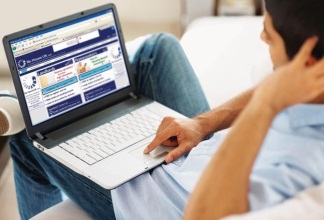 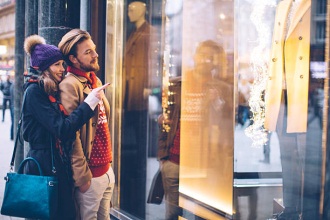 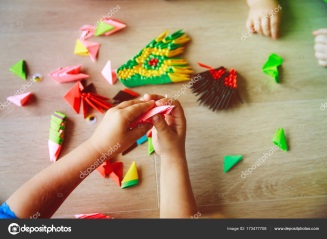 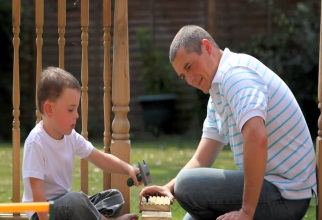 1. ______________2. ______________3. ______________4. ______________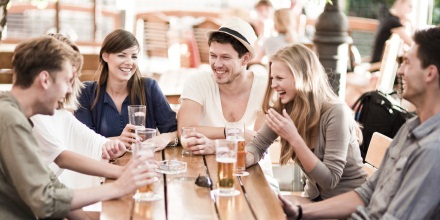 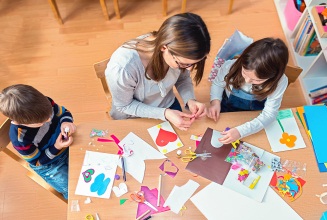 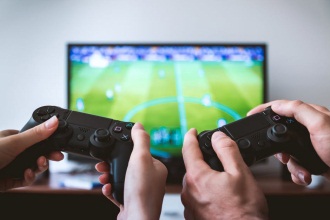 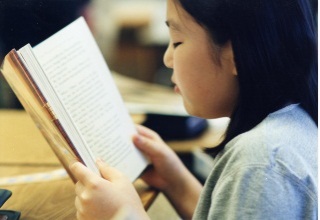 5. ______________6. ______________7. ______________8. ______________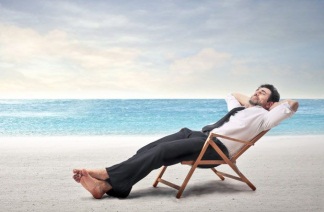 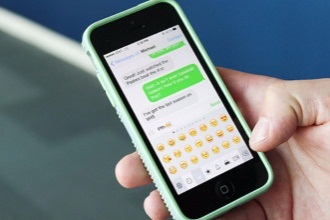 9. ______________10. ______________1. Going to an event/ place2. Having hobbies3. Learning something4. Playing sports5. Reading6. Socializing with friends7. Spending time with family8. Watching TV1. What do you enjoy doing in your spare time?2. How much time do you have each week for socialising with friends?3. What do you think is the best leisure activity for teens?4. Why do you join English club?5. Do you prefer to spend your free time alone or with other people?6. What do you do to relax yourself?7. How often do you use social media?8. Do you have any plans for next weekend?a. I don’t know ... doing sport or playing a musical instrument.b. I want to improve my speaking skill.c. I prefer to spend my free time with my family and friends.d. I’m not sure. I might watch a video at home.e. For relaxation, I prefer listening to soft music.f. Every day to consume Facebook updatesfrom friends and family.g. About five hours or fewer.h. I love reading and spend as much time as I can doing that 